«в регистр»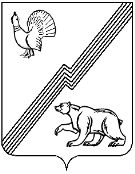 ДУМА ГОРОДА ЮГОРСКАХанты-Мансийского автономного округа-ЮгрыРЕШЕНИЕот 29 июня  2021 года							                                  № 49О внесении изменений в решение Думы города Югорскаот 26.02.2016 № 7 «Об утверждении Положения о гарантияхи компенсациях для лиц, работающих в организациях, финансовое обеспечение которых осуществляется избюджета города Югорска»В соответствии со статьей 325 Трудового кодекса Российской Федерации, с целью уточнения условий и порядка предоставления отдельных гарантий и компенсаций лицам, работающим в организациях, финансовое обеспечение которых осуществляется из бюджета города Югорска, ДУМА ГОРОДА ЮГОРСКА РЕШИЛА:Внести в главу I раздела IV приложения к решению Думы города Югорска от 26.02.2016 № 7 «Об утверждении Положения о гарантиях и компенсациях для лиц, работающих в организациях, финансовое обеспечение которых осуществляется из бюджета города Югорска» (с изменениями от 28.02.2017 № 6, от 25.12.2018 № 98, от 25.02.2021 № 8) следующие изменения:Пункт 10 изложить в следующей редакции:«10. Работодатели также оплачивают стоимость проезда и провоза багажа к месту использования отпуска и обратно неработающим членам семьи работника (неработающему супругу, детям в возрасте до 18 лет, детям, не достигшим возраста 23 лет, обучающимся по очной форме обучения в общеобразовательных организациях, а также после их окончания по 31 августа текущего года (включительно), в профессиональных образовательных организациях и образовательных организациях высшего образования) независимо от времени использования отпуска.».1.2. В пункте 11: 1.2.1. Подпункт 3 изложить в следующей редакции:	«3) дети, не достигшие возраста 23 лет, а также лица из числа детей-сирот и детей, оставшихся без попечения родителей, в отношении которых работник (супруг работника) исполнял обязанности опекуна или попечителя и прекратил исполнять данные обязанности в связи с достижением ребенком возраста 18 лет, обучающиеся по очной форме обучения в общеобразовательных организациях, а также после их окончания по 31 августа текущего года (включительно). Для подтверждения даты окончания общеобразовательных организаций лица, указанные в настоящем подпункте, представляют справки соответствующих общеобразовательных организаций, подтверждающие получение образования в указанных организациях;».	1.2.2. В подпункте 4 слова «обучающихся в образовательных организациях высшего образования и (или) в профессиональных организациях по очной форме обучения» заменить словами «обучающиеся по очной форме обучения в профессиональных образовательных организациях или образовательных организациях высшего образования».2. Настоящее решение вступает в силу после его опубликования в официальном печатном издании города Югорска.Председатель Думы города Югорска                                                             В.А. КлиминГлава города Югорска                                                   		                 А.В. Бородкин«29» июня 2021 года     (дата подписания)         